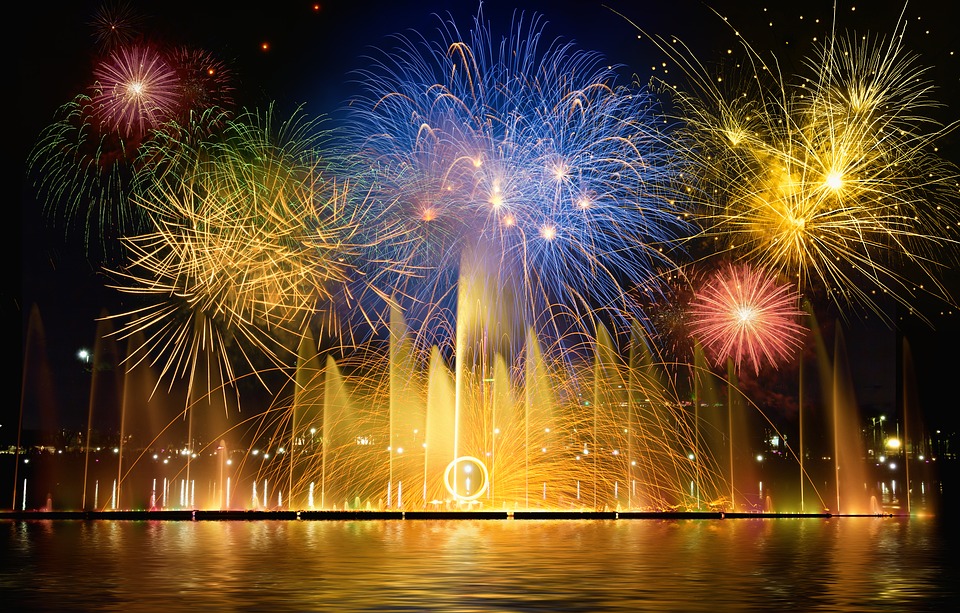 Ein gesundes neues Jahr„Ich wünsche dir für das neue Jahr nur das Beste und gutes Gelingen für deine Vorhaben.“